Закупка из одного источника № 2021596  Добавить в ИзбранноеРаспределитель зажигания ГАЗ (трамблер) Катушка зажигания ГАЗ- Коммутатор ГАЗ-1 Вилка сцепления ГАЗ- Пружина вилки выключения сцепления ГАЗ Цилиндр сцепления рабочий ГАЗ-3110-1 шт.-7800. Шланг РВД с муфтой и фитинг гильзой обжимной Прокладка...Приём заявок завершается 14.03.2022 в 00:00 по алмаатинскому времени  (через 2 суток, 12 часов, 19 минут и 7 секунд) .ИзвещениеРазъяснения - 0Приглашения к участию - 1Статистика посещений - 1Дополнительные поля предложений - 0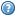 